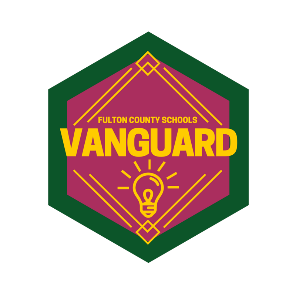 Vanguard Impact Plan2019-2020 Vanguard requirementsAll non-instructional members must earn 100 XP per yearFlexible options for earning XPOption 1:  100 Activity XPOption 2: Combination of Activity XP & Mentoring XPMembers may opt into earning mentoring XP by mentoring people on how to integrate instructional technology into their lessons.This may be done through the 5-step mentoring cycle or through other mentoring activitiesOption 3: Vanguard Impact Plan + 50 Activity XPCreation of the impact plan (Oct/Nov) – 10 XP1st Plan Review (Dec/Jan) – 15 XP2nd Plan Review (Feb/Mar) – 15 XPFinal Reflection (April) – 10 XPImpact PlanPacing: October/November [10 Activity XP]What impact do you want Vanguard to have on your school this year?Keeping that impact in mind, develop a Vanguard SMART goal for this school year.  [Remember, SMART goals are specific, measurable, attainable, relevant, and time bound.]What steps will you take to meet this goal?How will you measure progress toward your goal? (What metric(s) will you use?)First Plan ReviewPacing: December/January [15 Activity xp]What steps have you taken toward meeting your Vanguard SMART goal?Do you need to make any modifications to your goal or action plan?  If so, what changes need to be made?What are your next steps for achieving your Vanguard SMART goal?Second Plan ReviewPacing: February/March [15 Activity XP]What steps have you taken toward meeting your Vanguard SMART goal?Do you need to make any modifications to your goal or action plan?  If so, what changes need to be made?What are your next steps for achieving your Vanguard SMART goal? Final ReflectionDue: April 30th [10 Activity XP]Did you meet your Vanguard SMART goal this year?  If so, what do you think contributed most to your success?  What impact did your Vanguard SMART goal have on your school?What will your next steps be to ensure that Vanguard is having a positive impact on your school?  This could be a continuation of the work done this year, or a new SMART goal for next year.